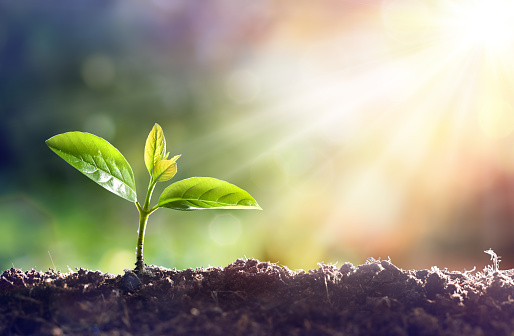 Make a walk a learning experience - look & listen for signs of spring; buds & blossom on trees, spring flowers, birdsong … Read  or watch “One Little Seed”– Betty Davies & Charlotte Pepper.Talk about the weather & select appropriate clothes…Use a weather app &/or watch weather reportsMake a supermarket/ shop a lesson about flowers; can you find yellow flowers today/which flowers are your favourite…Make & use a weather chart.We’ll send home resources to help you make one together.Read or watch “Sam Plants a Sunflower”- Kate Petty & Alex Scheffler.Continue to grow the sunflower your child will take home from Nursery this term.  You will need to plant it in a bigger pot or outside & give it a stick for support.Read or watch “The Tiny Seed”- Eric Carle. Visit a garden centre.Grow a spring flower at home.We’ll give you a bulb, compost & a clear plastic cup so you can watch roots & shoots grow.Watch a daffodil open, take a photo each day then compare themWe will send a daffodil home to do this.